Supplementary Material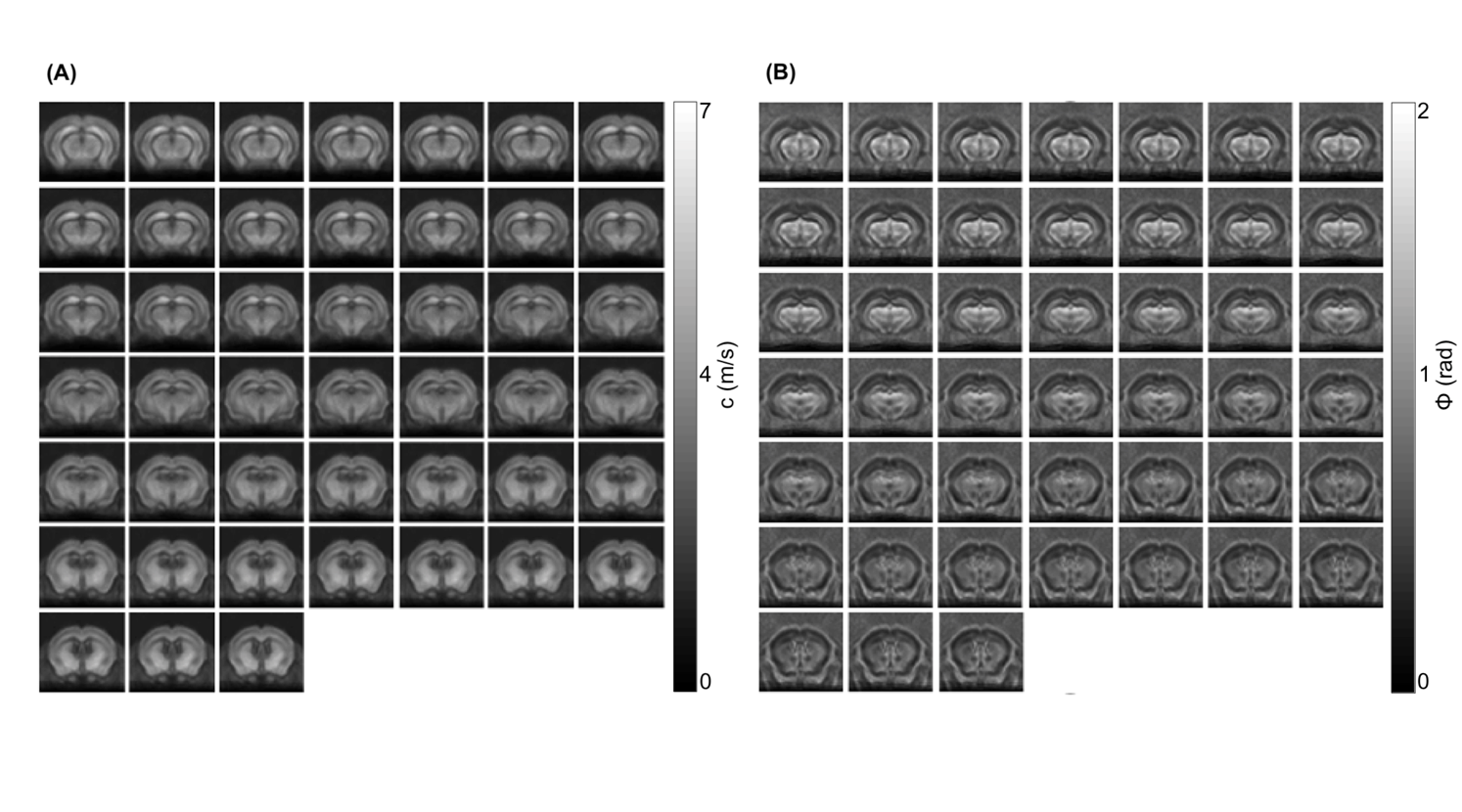 Supplementary Figure 1: MRE parameter maps. Bregma area -2.84 mm to 0.23 mm was covered by MRE showing an averaged A) stiffness map (c in m/s) and B) fluidity map (ϕ in rad).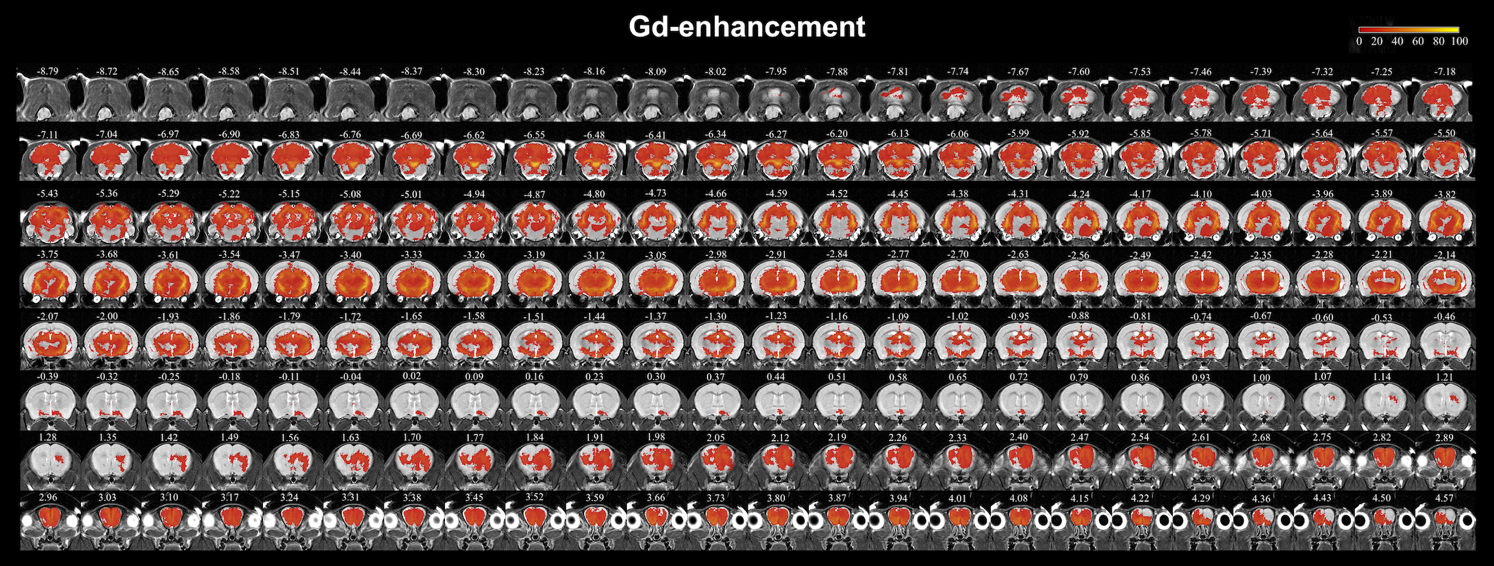 Supplementary Figure 2: Incidence map of Gd-enhancement during EAE. Overview of the incidence (%) of Gd-signal enhancement over the entire brain (n = 19). 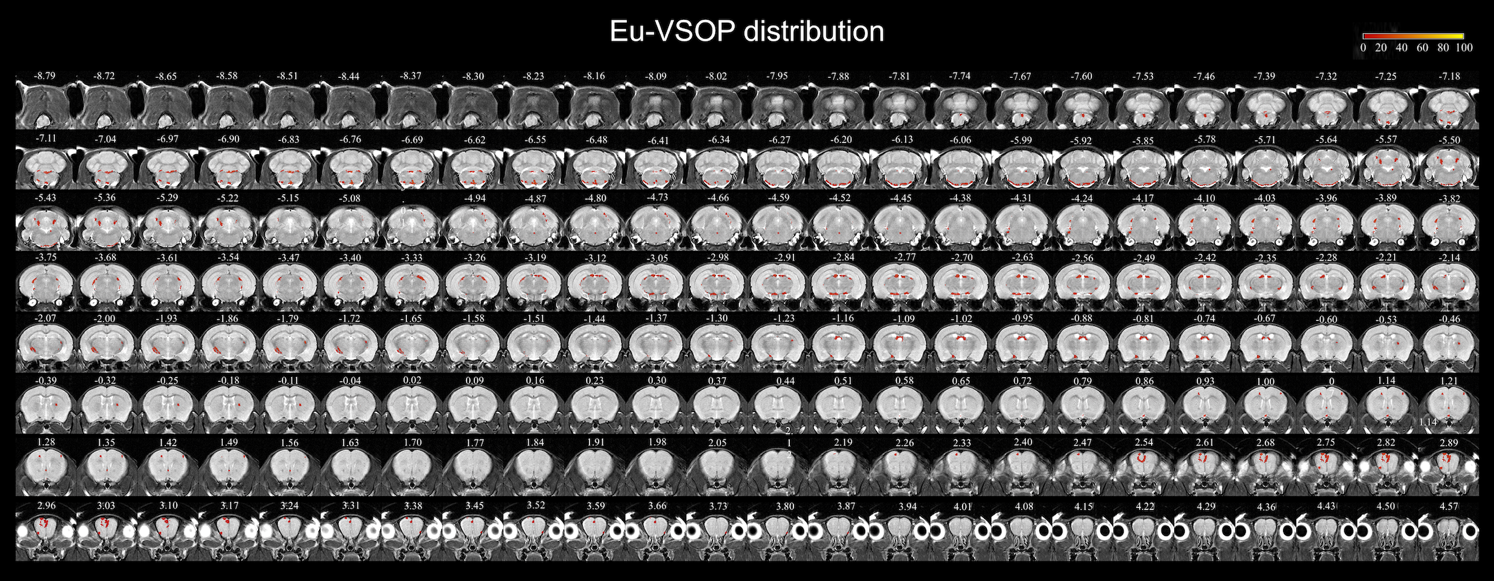 Supplementary Figure 3: Incidence map of Eu-VSOP distribution during EAE. Overview of the incidence (%) of signal loss on T2*w images representing Eu-VSOP accumulation over the entire brain (n = 11). Supplementary Table 1: Overview of isotope-tagged antibodies. 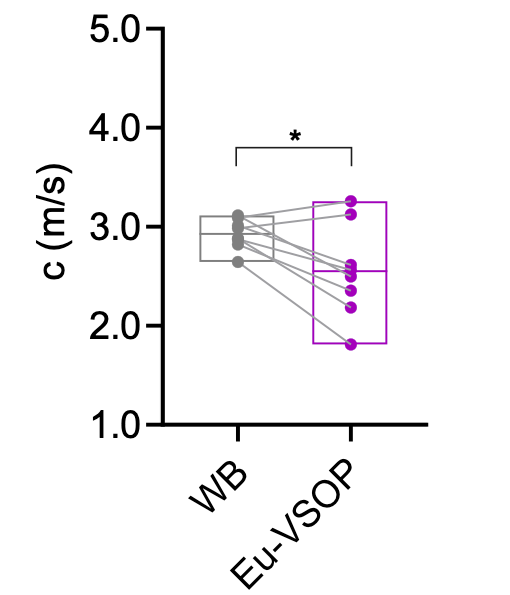 Supplementary Figure 4: Regions with Eu-VSOP accumulation are significantly softer than the whole brain after the establishment of EAE (p = 0.0229; whole brain: 2.93 ± 0.16 m/s vs. Eu-VSOP: 2.55 ± 0.47 m/s),  n = 8, mean, min/max; *< 0.05.AntibodyCloneManufacturerIsotope tagDilutionanti-NeuN1B7Biologend165Ho1:400anti-GFAPEPR1034Abcam169Tm1:800anti-Iba-1EPR16589Abcam144Nd1:800anti-CD31D8V9ECell Signaling Technology164Dy1:800anti-CD45D3F8QAbcam166Er1:400anti-histone H3D1H2Fluidigm176Yb1:4000